El CUERPO HUMANO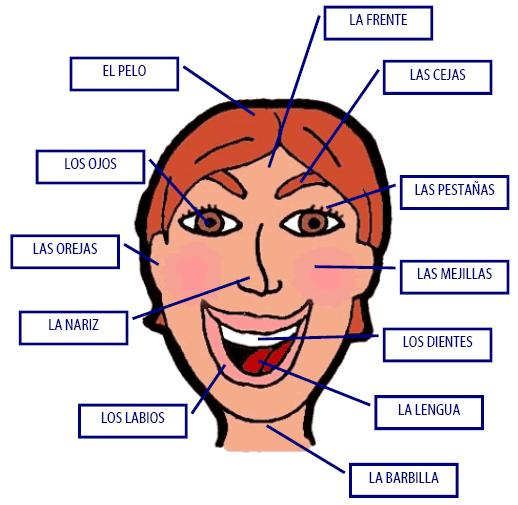 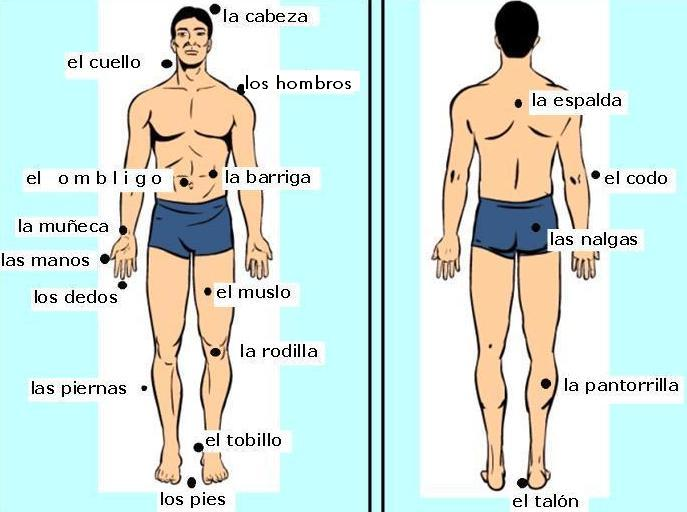 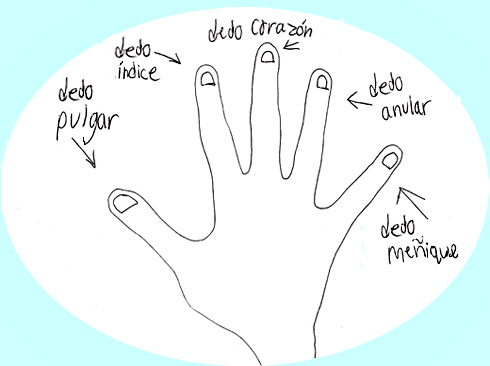 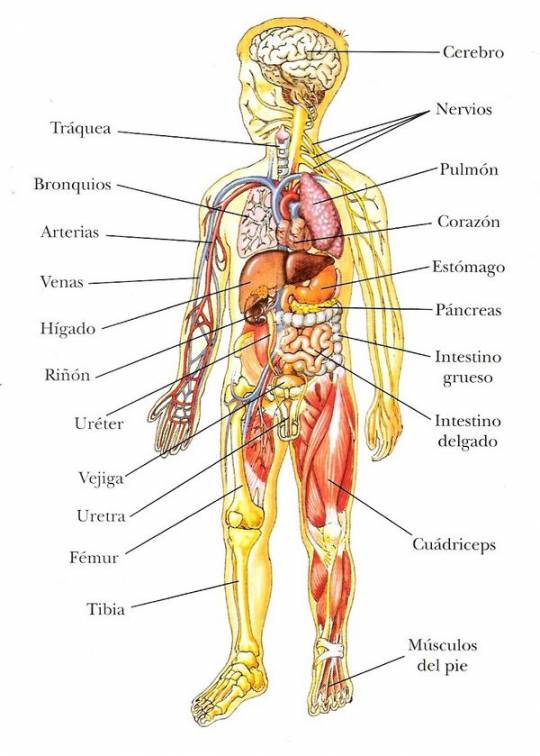 